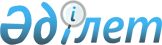 Об утверждении Правил лицензирования и квалификационных требований к видам деятельности в сфере специальных технических средств для проведения оперативно-розыскных мероприятий
					
			Утративший силу
			
			
		
					Постановление Правительства Республики Казахстан от 23 июня 2007 года № 528. Утратило силу постановлением Правительства Республики Казахстан от 31 марта 2012 года № 412

      Сноска. Утратило силу постановлением Правительства РК от 31.03.2012 № 412 (вводится в действие по истечении двадцати одного календарного дня после первого официального опубликования).      В соответствии с подпунктами 3), 4) статьи 6 Закона Республики Казахстан от 11 января 2007 года "О лицензировании" Правительство Республики Казахстан ПОСТАНОВЛЯЕТ : 

      1. Утвердить прилагаемые: 

      1) Правила лицензирования деятельности в сфере специальных технических средств для проведения оперативно-розыскных мероприятий; 

      2) квалификационные требования к видам деятельности в сфере специальных технических средств для проведения оперативно-розыскных мероприятий. 

      2. Признать утратившими силу: 

      1) постановление Правительства Республики Казахстан от 13 июня 1997 года N 967 "Об утверждении Положения о порядке лицензирования деятельности в области разработки, производства, ремонта и реализации криптографических средств защиты информации, специальных технических средств для проведения специальных оперативно-розыскных мероприятий и об утверждении квалификационных требований в Республике Казахстан" (САПП Республики Казахстан, 1997 г., N 27, ст. 240); 

      2) пункт 1 постановления Правительства Республики Казахстан от 25 марта 2001 года N 379 "Некоторые вопросы создания Центра депонирования и генерации шифрключей"; 

      3) постановление Правительства Республики Казахстан от 26 сентября 2001 года N 1247 "Об утверждении Правил импорта, экспорта, реализации и использования специальных технических средств для проведения специальных оперативно-розыскных мероприятий, а также специальных материалов и оборудования для их производства в Республике Казахстан". 

      3. Настоящее постановление подлежит официальному опубликованию и вводится в действие с 9 августа 2007 года.       Премьер-Министр

      Республики КазахстанУтверждены          

постановлением Правительства 

Республики Казахстан   

от 23 июня 2007 года N 528  

Правила лицензирования деятельности в сфере 

специальных технических средств для проведения 

оперативно-розыскных мероприятий  

1. Общие положения 

      1. Настоящие Правила лицензирования деятельности в сфере специальных технических средств для проведения оперативно-розыскных мероприятий (далее - Правила) разработаны в соответствии с законами Республики Казахстан от 15 сентября 1994 года " Об оперативно-розыскной деятельности ", от 15 марта 1997 года " О государственных секретах ", от 11 января 2007 года " О лицензировании " (далее - Закон) и определяют порядок лицензирования видов деятельности в сфере специальных технических средств для проведения оперативно-розыскных мероприятий (далее - ОРМ). 

      2. Настоящие Правила регламентируют отношения, связанные с лицензированием видов деятельности в сфере специальных технических средств для проведения ОРМ, в целях обеспечения национальной безопасности Республики Казахстан, защиты конституционных прав, свобод и интересов граждан Республики Казахстан. 

      3. К специальным техническим средствам (далее - СТС) для проведения ОРМ относятся специальное программное обеспечение и технические изделия, имеющие специальные функции для получения информации, а также средства поиска технических каналов утечки информации. 

      Специальные технические средства для проведения оперативно-розыскных мероприятий делятся на следующие категории: 

      1) СТС, предназначенные для негласного и гласного получения информации, - специальное программное обеспечение и технические изделия, имеющие специальные функции для негласного получения информации. Деятельность в сфере указанных СТС осуществляется только для субъектов оперативно-розыскной деятельности (далее - субъекты ОРД); 

      2) СТС, предназначенные для поиска технических каналов утечки информации, - технические средства, специально разработанные, приспособленные и запрограммированные для выявления технических каналов утечки информации. Деятельность в сфере поисковых СТС осуществляется для субъектов оперативно-розыскной деятельности, а также физических и юридических лиц, имеющих лицензию на осуществление деятельности по ремонту и реализации СТС для проведения ОРМ, поиск технических каналов утечки информации.  

2. Перечень лицензируемых видов деятельности 

      4. Наличие лицензии требуется для занятия следующими видами деятельности: 

      1) разработка, производство специальных технических средств для проведения оперативно-розыскных мероприятий; 

      2) ремонт и реализация специальных технических средств для проведения оперативно-розыскных мероприятий, поиск технических каналов утечки информации.  

3. Условия и порядок лицензирования в сфере СТС 

      5. Лицензии на осуществление деятельности в сфере СТС выдаются Комитетом национальной безопасности Республики Казахстан (далее - КНБ РК). На каждый вид деятельности выдается отдельная лицензия. Лицензия является документом, удостоверяющим право ее владельца осуществлять деятельность в заявленном виде деятельности при соблюдении им особых условий. 

      Особые условия действия лицензии в зависимости от вида могут включать: 

      1) обеспечение регистрации, учета и сохранности СТС для проведения ОРМ и всей нормативно-технической документации к ним; 

      2) наличие утвержденной лицензиаром методики проведения поисковых работ; 

      3) представление информации о СТС и технической документации только субъектам ОРД; 

      4) обеспечение условий для проведения проверок лицензиаром, в том числе представление необходимой информации и документов по учету СТС; 

      5) осуществление лицензируемой деятельности по производству самостоятельно разработанного СТС для проведения ОРМ только после представления на них конструкторской документации; 

      6) представление ежеквартальной отчетности по заключенным договорам, разработанным, произведенным, отремонтированным, и реализованным СТС для проведения ОРМ; 

      7) в случае наступления оснований для переоформления лицензии, а также изменения телефонных номеров, штатного расписания лицензиаты обязаны в письменной форме в течение пятнадцати календарных дней информировать лицензиара; 

      8) непосредственное осуществление деятельности по поиску технических каналов утечки информации только после письменного уведомления лицензиара не менее чем за пять дней до начала проведения работ. 

      6. Лицензии на деятельность в сфере СТС для проведения ОРМ выдаются физическим и юридическим лицам, соответствующим квалификационным требованиям, предъявляемым к лицензируемым видам деятельности. 

      7. Действие лицензии не распространяется на третьих лиц, связанных с лицензиатом договорными отношениями. В случае реорганизации, перерегистрации (при учреждении филиалов и представительств) или штатных изменений в части, касающейся учредителей, руководителей и заявленных сотрудников к работе с СТС для проведения ОРМ, лицензиаром проводится дополнительная проверка на соответствие квалификационным требованиям. 

      8. Лицензии подписываются руководителем уполномоченного органа в сфере специальных технических средств для проведения оперативно-розыскных мероприятий или назначенным им лицом. 

      9. Документы, необходимые для получения лицензии и (или) приложения к лицензии: 

      1) документы, предусмотренные в пункте 2 статьи 42 Закона Республики Казахстан "О лицензировании"; 

      2) анкета заявителя установленного образца ( приложение 1 к настоящим Правилам); 

      3) штатное расписание (для юридических лиц); 

      4) копии документов, удостоверяющих личности и подтверждающих соответствие специалистов, заявленных к работе с СТС для проведения ОРМ, квалификационным требованиям; 

      5) письменное согласие учредителей, руководителей и специалистов, заявленных к работе с СТС для проведения ОРМ, на проведение в отношении их в установленном порядке специальных проверочных мероприятий правоохранительными органами Республики Казахстан; 

      6) письменные обязательства сотрудников (форма 8)* соблюдать требования по обеспечению защиты государственных секретов. 

      Если копии документов не заверены нотариусом, они представляются с предъявлением оригинала. 

_________________________________ 

* - Инструкция по обеспечению режима секретности в Республике Казахстан, утвержденная постановлением Правительства Республики Казахстан от 14 марта 2000 года N 390-16с. 

      10. За представление недостоверных и (или) искаженных сведений заявитель на лицензию несет ответственность в соответствии с законодательством Республики Казахстан . 

      11. Рассмотрение заявления на право осуществления деятельности и сфере СТС для проведения ОРМ проводится на основании письма (рекомендации) субъекта ОРД, подписанного его первым руководителем или его заместителями, официально направленного в адрес лицензиара, и наличия документов, указанных в пункте 9, а также положительного заключения правоохранительных органов по специальной проверке. 

      12. Разовые лицензии на импорт, экспорт СТС выдаются Министерством индустрии и торговли Республики Казахстан по согласованию с КНБ РК в области СТС или его территориальным подразделением. 

      13. Разовые лицензии на импорт, экспорт СТС, предназначенных для негласного получения информации и поиска технических каналов утечки информации в Республике Казахстан, выдаются только субъектам ОРД или лицензиатам, имеющим лицензию на осуществление данного вида деятельности. 

      14. Для проведения технического исследования на предмет отнесения импортируемого, экспортируемого товара к СТС и согласования экспортно-импортной операции поставщик представляет в КНБ РК: 

      1) заявление установленного образца на техническое исследование товара с указанием сведений о конструктивных особенностях изделия ( приложение 2 к настоящим Правилам); 

      2) техническую документацию или образец товара, подлежащего рассмотрению; 

      3) копии контрактов (договоров) на поставку товара. 

      15. КНБ РК в течение 5 рабочих дней со дня получения всех документов, указанных в пункте 14 настоящих Правил, согласует возможность импорта (экспорта) лицензируемого товара. 

      Основанием для отказа в согласовании лицензии на импорт (экспорт) СТС являются: 

      1) решение о возможности нанесения ущерба безопасности государства по результатам технического исследования; 

      2) наличие в документах, представленных заявителем, недостоверной и (или) искаженной информации.  

4. Сроки выдачи лицензии 

      16. Лицензиар вне зависимости от юридического статуса (организационно-правовой формы) и формы собственности заявителя на получение лицензии на деятельность в сфере СТС для проведения ОРМ в течение сорока пяти рабочих дней со дня представления заявления с соответствующими документами, установленными законодательством Республики Казахстан, обязан выдать лицензию и приложение к лицензии либо дать мотивированный ответ в письменном виде о причинах отказа.  

5. Контроль за соблюдением условий действия лицензии 

      17. Лицензиар осуществляет контроль за соблюдением лицензиатом лицензионных правил и особых условий действия лицензии. 

      18. Лицензиар имеет право осуществлять как плановые, так и внеплановые проверки деятельности лицензиата. Лицензиат не должен препятствовать проведению проверок. 

      Плановые проверки проводятся не чаще одного раза в год. 

      Внеплановые проверки проводятся лицензиаром в случае поступления сведений о нарушении лицензиатом лицензионных требований и условий, а также в иных, не противоречащих законодательству Республики Казахстан случаях. 

      19. По результатам проверки лицензиата лицензиаром составляется акт с указанием выявленных нарушений и сроков их устранения. 

      20. За несоблюдение установленных лицензионных требований и особых условий лицензиат несет ответственность в соответствии с законодательством Республики Казахстан . Приложение 1    

к Правилам      

                          Анкета заявителя 1. Наименование предприятия ______________________________________ 

Свидетельство о государственной регистрации юридического лица N___ 

выдано "___" _________ 20__г. ____________________________________ 

__________________________________________________________________ 

Организационно-правовая форма ____________________________________ 

                                (требуется подтверждение копиями 

__________________________________________________________________ 

                       учредительных документов) 

2. Реквизиты: юридический адрес __________________________________ 

__________________________________________________________________ 

_________________, тел./отдел ____________________________________ 

_________________, факс/отдел ____________________________________ 

__________________________________________________________________ 

Название обслуживающего банка ____________________________________ 

________________________________в г. ____________________________; 

Расчетный счет N _______________________, код ___________________, 

МФО ____________________________в г. _____________________________ 

   (требуется подтверждение справкой со штампом налогового органа 

__________________________________________________________________ 

                         о постановке на учет) 3. Права владения и распоряжения основными фондами предприятия 

(право владения - полностью заявителя, совместно с другими 

юридическими лицами, полностью других юридических лиц, 

использование на правах аренды) 

__________________________________________________________________ 

(требуется подтверждение копиями документов на право собственности, 

__________________________________________________________________ 

хозяйственного владения на имущество, договор аренды на имущество) 

__________________________________________________________________ 

__________________________________________________________________ 

__________________________________________________________________ 

4. Заявляемый вид деятельности, связанный со специальными 

техническими средствами: _________________________________________ 

__________________________________________________________________ 

__________________________________________________________________ 

__________________________________________________________________ 

5. Запрашиваемый срок действия лицензии __________________________ 

__________________________________________________________________ 

6. Запрашиваемый вид лицензии ____________________________________ 

__________________________________________________________________ 

                    (генеральная или разовая, 

__________________________________________________________________ 

в случае разовой лицензии - операция, на которую запрашивается 

лицензия) 

7. Намерения по осуществлению заявляемого вида деятельности 

__________________________________________________________________ 

(в описательном виде: предполагаемые поставщики, потребители, 

объемы операции, бизнес-план) 

8. Данные о нормативно-методическом обеспечении, организационно- 

технических возможностях и материально-техническом оснащении для 

выполнения соответствующего вида деятельности в сфере специальных 

технических средств для проведения оперативно-розыскных 

мероприятий (по форме, устанавливаемой органами национальной 

безопасности Республики Казахстан): ______________________________ 

__________________________________________________________________ 

__________________________________________________________________ 

9. Возможные источники инвестиций (собственные средства, 

финансирование за счет бюджета, кредиты банка - с гарантией 

правительства или без, выпуск и продажа акций) ___________________ 

                                                  (требуется 

__________________________________________________________________ 

        подтверждение копиями соответствующих документов) 

__________________________________________________________________ 

__________________________________________________________________ 

10. Степень самостоятельности по взаимоотношениям с потребителями 

услуг ____________________________________________________________ 

        (осуществляются самостоятельно, требуются посредники - 

__________________________________________________________________ 

"поставщики услуг" или заявитель сам является посредником другого 

__________________________________________________________________ 

                          юридического лица. 

__________________________________________________________________ 

    Требуется подтверждение копиями соответствующих документов) 

__________________________________________________________________ 

__________________________________________________________________ Приложение 2    

к Правилам      Руководителю _________ 

______________________ 

______________________ 

                              Заявление 

                       на техническое исследование       На предмет отнесения к специальным техническим средствам 

представляется: Состав комплекта изделия, характеристики его частей и 

принадлежностей: К настоящему заявлению прилагаются: Сведения о конструктивных 

особенностях изделия 

Руководство по эксплуатации 

Паспорт изделия (формуляр) 

Копия контракта (договора) на 

поставку между потребителем 

и поставщиком 

Дополнительно представляю: 

Образец изделия 

__________________________________________________________________ 

__________________________________________________________________ 

Одновременно сообщаю об изделии следующие сведения: 

наименование, даты и номера документов, подтверждающих право 

владения изделием 

__________________________________________________________________ 

        (договор купли-продажи, авторские права и т.п.) 

Изделие предназначено для ________________________________________ 

                                 (цель и область применения) 

__________________________________________________________________ 

Цель приобретения изделия ________________________________________ 

                           (реализация, собственное потребление) 

__________________________________________________________________ 

Сведения о потребителе изделия ___________________________________ 

__________________________________________________________________ 

         (наименование фирмы с указанием организационно- 

__________________________________________________________________ 

                     правовой формы и адреса) 

Сведения о производителе изделия _________________________________ 

__________________________________________________________________ 

         (наименование фирмы-производителя, собственная 

                      разработка/производство) 

Сведения о конструктивных особенностях ___________________________ 

__________________________________________________________________ 

                         (наименование изделия) 

1. Основные технические характеристики информационного объекта, по 

отношению к которому может применяться изделие (спектр частот, виды 

и мощность регистрируемых сигналов, максимальное удаление объекта 

от изделия и др.). 

2. Способы получения первичной информации (гальваническое, 

индукционное подключение, радионаблюдение, визуальное наблюдение, 

проникновение, вскрытие, применение химических составов и т.п.). 

3. Контролируемый спектр частот источника первичной информации с 

указанием диапазона. 

4. Чувствительность. 

5. Диаметр входного отверстия оптических систем. 

6. Разрешение при передаче изображения. 

7. Основные характеристики диаграмм направленности устройств 

получения первичной информации. 

8. Назначение и параметры используемых химических составов. 

9. Наличие встроенных устройств и др. устройств, обеспечивающих 

работу приборов на удалении от основных (базовых) устройств. 

10. Способы документирования первичной информации. 

11. Возможность и способы подключения записывающих устройств. 

12. Возможность использования различных линий для передачи 

информации с указанием типа и характеристик линий, используемого 

радиоканала передачи данных, дальности передачи информации, 

возможность шифрования первичной информации. 

13. Принцип действия устройства записи информации. 

14. Носитель информации. 

15. Длительность записи информации. 

16. Возможность циклической записи информации. 

17. Наличие возможностей для регулирования скорости записи и 

воспроизведения, контроля качества аудиозаписи одновременно с ее 

осуществлением ("сквозного канала"), длительности записи. 

18. Возможность дистанционного управления изделием. 

19. Возможность автоматического включения по какому-либо признаку 

(акустопуск и т.п.). 

20. Возможность длительной задержки включения аппаратуры. 

21. Наличие встроенных устройств специального назначения и их 

назначение. 

22. Специальные меры, обеспечивающие особую механическую прочность, 

в связи с чем они необходимы. 

23. Наличие приспособлений, ограничивающих доступ посторонним лицам. 

24. Возможность использования аппаратуры в различных средах, каких. 

25. Применение специальных материалов, в том числе химических, и 

иных. 

26. Возможность установки изделия в аппаратуре или предметах другого 

назначения. 

27. Возможность использования разнообразных источников питания 

(указать каких источников и способы подачи питания). 

28. Возможность длительной работы от автономного источника питания 

(указать срок работы без замены, характеристики потребления и 

используемого источника питания). Руководитель ____________________  __________    __________ 

             (наименование фирмы)  (подпись)      (фамилия) Утверждены          

постановлением Правительства 

Республики Казахстан   

от 23 июня 2007 года N 528  

Квалификационные требования к видам деятельности 

в сфере специальных технических средств для проведения 

оперативно-розыскных мероприятий       1. Общие квалификационные требования, предъявляемые к лицензируемым видам деятельности в сфере СТС для проведения ОРМ (далее - квалификационные требования), которым должен соответствовать заявитель, включают: 

      1) наличие технических средств измерений и контроля, инструмента для производства и ремонта СТС; 

      2) отсутствие в отношении лицензиата и его работников медицинских противопоказаний и (или) решения суда, запрещающего ему занятие предпринимательской деятельностью; 

      3) квалификацию и стаж работы у научно-технического и инженерно-технического персонала в заявленной сфере деятельности с СТС не менее трех лет; 

      4) лицо, заявленное к работе с СТС, не может осуществлять заявляемую деятельность у нескольких лицензиатов одновременно; 

      5) наличие помещений с металлическими решетками на окнах, оборудованных охранными, пожарными сигнализациями с выведением их на пульт круглосуточной охраны, а также запираемых, металлических, опечатываемых дверей; 

      6) наличие опечатываемых металлических шкафов для хранения СТС и технической документации к ней; 

      7) положительное заключение по результатам квалификационного зачета; 

      8) наличие разрешения на проведение работ с использованием сведений, составляющих государственные секреты Республики Казахстан, выдаваемого органами национальной безопасности Республики Казахстан, или договора на проведение совместных секретных работ. 

      2. Квалификационные требования к лицензируемой деятельности по разработке и производству СТС для проведения ОРМ включают: 

      1) наличие соответствующих производственных мощностей, измерительного и радиомонтажного оборудования и инвентаря; 

      2) наличие нормативно-технической документации на производство СТС; 

      3) соблюдение требований порядка регистрации, учета СТС и нормативно-технической документации на разработку и производство, наличие журнала регистрации разработанного (произведенного) СТС для проведения ОРМ ( приложение 1 к настоящим квалификационным требованиям); 

      4) наличие выданного лицензиаром технического заключения на произведенный опытный экземпляр СТС для проведения ОРМ. 

      3. Квалификационные требования к лицензируемой деятельности по ремонту и реализации СТС для проведения ОРМ, по поиску технических каналов утечки информации: 

      1) отсутствие функциональных изменений (изменений алгоритмов) СТС для проведения ОРМ в процессе ремонта, технического сопровождения и сервисного обслуживания; 

      2) ведение документации допустимых изменений в СТС, произведенных в ходе ремонта, технического сопровождения и сервисного обслуживания; 

      3) наличие журнала регистрации отремонтированных СТС для проведения ОРМ ( приложение 2 к настоящим квалификационным требованиям); 

      4) наличие журнала регистрации реализованных СТС для проведения ОРМ ( приложение 3 к настоящим квалификационным требованиям); 

      5) наличие утвержденной лицензиаром методико-технологической документации по использованию СТС, предназначенных для поиска технических каналов утечки информации. 

      4. Оценка уровня знаний заявленных лиц осуществляется по результатам квалификационного зачета. 

      5. Перечень вопросов для сдачи квалификационных зачетов в сфере СТС для проведения ОРМ устанавливается лицензиаром. Приложение 1          

к квалификационным требованиям 

                        Журнал N ____ 

       учета разработанных (произведенных) специальных 

   технических средств для проведения оперативно-розыскных 

                        мероприятий   Примечание: Журнал учета разработанных СТС ставится на учет в 

            подразделении ведения делопроизводства лицензиата. Приложение 2          

к квалификационным требованиям 

                          Журнал N ____ 

                  учета отремонтированных СТС   Примечание: Журнал учета отремонтированных СТС ставится на учет в 

            подразделении ведения делопроизводства лицензиата. Приложение 3          

к квалификационным требованиям 

                          Журнал N ____ 

                    учета реализованных СТС   Примечание: Журнал учета реализованных СТС ставится на учет в 

            подразделении ведения делопроизводства лицензиата. 
					© 2012. РГП на ПХВ «Институт законодательства и правовой информации Республики Казахстан» Министерства юстиции Республики Казахстан
				N 

п/ 

п Наименование 

изделия Назначение Модель Зав. 

N Кол-во Код ТН 

ВЭД N 

п/ 

п Наименование 

изделия Назначение Модель Зав. 

N Кол-во Код ТН 

ВЭД Наименование Номер и обозначение Кол-во листов N 

п.п. Дата Наименование 

СТС Учетный или 

заводской номер Предназначение 1 2 3 4 5 N 

п. 

п. Наиме- 

нова- 

ние 

СТС Учетный 

или 

завод- 

ской 

номер Произ- 

води- 

тель Непо- 

ладки 

СТС Произве- 

денные 

работы по 

устране- 

нию 

неполадок Данные о 

юридических и 

физических 

лицах 

(N договора, 

наименование, 

РНН, адрес, 

телефон) 1 2 3 4 5 N 

п. 

п. Наименование 

СТС Учетный 

или 

заводской 

номер Произво- 

дитель Данные о 

юридических и 

физических 

лицах, 

покупателях 

(N договора, 

наименование, 

РНН, адрес, 

телефон) 1 2 3 4 5 